Über unsUnternehmensdarstellung[Klicken Sie auf diesen Text, um Ihren Text einzugeben oder einzufügen. Der bestehende Text wird dabei entfernt][Bearbeitungshinweise: Beschreiben Sie kurz und prägnant Ihr Unternehmen. Wir empfehlen, dabei u.a. auf folgende Fragen einzugehen][Wie viele Mitarbeitende beschäftigen Sie? Zu welcher Branche zählt Ihr Unternehmen? Welche Produkte bieten Sie an? Was ist Ihr Geschäftsmodell? ][Umfang: Wir empfehlen ca. 1/2 Seite ]WesentlichkeitsgrundsatzMit diesem Bericht dokumentieren wir unsere Nachhaltigkeitsarbeit. Der Nachhaltigkeitsbericht folgt dem Wesentlichkeitsgrundsatz. Er enthält alle Informationen, die für das Verständnis der Nachhaltigkeitssituation unseres Unternehmens erforderlich sind und die wichtigen wirtschaftlichen, ökologischen und gesellschaftlichen Auswirkungen unseres Unternehmens widerspiegeln.Die WIN-ChartaBekenntnis zur Nachhaltigkeit und zur RegionMit der Unterzeichnung der WIN-Charta bekennen wir uns zu unserer ökonomischen, ökologischen und sozialen Verantwortung. Zudem identifizieren wir uns mit der Region, in der wir wirtschaften. Die 12 Leitsätze der WIN-ChartaDie folgenden 12 Leitsätze beschreiben unser Nachhaltigkeitsverständnis.Menschenrechte, Sozialbelange & Belange von ArbeitnehmendenLeitsatz 01 – Menschenrechte und Rechte der Arbeitnehmenden: "Wir achten und schützen Menschenrechte sowie Rechte der Arbeitnehmenden, sichern und fördern Chancengleichheit und verhindern jegliche Form der Diskriminierung und Ausbeutung in all unseren unternehmerischen Prozessen."Leitsatz 02 – Wohlbefinden der Mitarbeitenden: "Wir achten, schützen und fördern das Wohlbefinden und die Interessen unserer Mitarbeitenden."Leitsatz 03 – Anspruchsgruppen: "Wir berücksichtigen und beachten bei Prozessen alle Anspruchsgruppen und deren Interessen."UmweltbelangeLeitsatz 04 – Ressourcen: "Wir steigern die Ressourceneffizienz, erhöhen die Rohstoffproduktivität und verringern die Inanspruchnahme von natürlichen Ressourcen."Leitsatz 05 – Energie und Emissionen: "Wir setzen erneuerbare Energien ein, steigern die Energieeffizienz und senken Treibhausgas-Emissionen zielkonform oder kompensieren sie klimaneutral."Leitsatz 06 – Produktverantwortung: "Wir übernehmen für unsere Leistungen und Produkte Verantwortung, indem wir den Wertschöpfungsprozess und den Produktzyklus auf ihre Nachhaltigkeit hin untersuchen und diesbezüglich Transparenz schaffen."Ökonomischer MehrwertLeitsatz 07 – Unternehmenserfolg und Arbeitsplätze: "Wir stellen den langfristigen Unternehmenserfolg sicher und bieten Arbeitsplätze in der Region."Leitsatz 08 – Nachhaltige Innovationen: "Wir fördern Innovationen für Produkte und Dienstleistungen, welche die Nachhaltigkeit steigern und das Innovationspotenzial der baden-württembergischen Wirtschaft unterstreichen."Nachhaltige und faire Finanzen, Anti-KorruptionLeitsatz 09 – Finanzentscheidungen: "Wir handeln im Geiste der Nachhaltigkeit vor allem auch im Kontext von Finanzentscheidungen."Leitsatz 10 – Anti-Korruption: "Wir verhindern Korruption, decken sie auf und sanktionieren sie."Regionaler MehrwertLeitsatz 11 – Regionaler Mehrwert: "Wir generieren einen Mehrwert für die Region, in der wir wirtschaften."Leitsatz 12 – Anreize zum Umdenken: "Wir setzen auf allen Unternehmensebenen Anreize zum Umdenken und zum Handeln und beziehen sowohl unsere Mitarbeitenden als auch alle anderen Anspruchsgruppen in einen ständigen Prozess zur Steigerung der unternehmerischen Nachhaltigkeit ein."Engagierte Unternehmen aus Baden-WürttembergAusführliche Informationen zur WIN-Charta und weiteren WIN-Charta Unternehmen finden Sie auf https://www.nachhaltigkeitsstrategie.de/wirtschaft/win-charta/ueber-die-win-charta. Checkliste: Unser Nachhaltigkeitsengagement WIN-Charta Unternehmen seit: [xx.xx.xxxx]Übersicht: Nachhaltigkeitsanstrengungen im UnternehmenBearbeitungshinweis: Eine qualitative Dokumentation findet in der Regel für alle Leitsätze statt, die sie adressieren. Markieren Sie zusätzlich das Feld quantitative Dokumentation, wenn Sie in einem Teilmarkt messbare Indikatoren überprüfen. Nachhaltigkeitsanstrengungen vor OrtUnterstütztes WIN-Charta Projekt: [Name des Projekts, Ort]Art der Förderung: 	  Finanziell	  Materiell	  PersonellUmfang der Förderung: [Geldwert oder Zahl der Arbeitsstunden]Unsere SchwerpunktthemenUnsere Schwerpunkte [Bitte nennen Sie an dieser Stelle, welche Leitsätze der WIN-Charta Sie im vergangenen Jahr als Schwerpunktthemen bearbeitet haben. Bitte erläutern Sie kurz, warum Sie sich auf diese Schwerpunkte fokussieren. Empfohlener Umfang: 1/4 bis 1/2 Seite]AktivitätenWir berichten ausführlich über unsere Aktivitäten in unserem WIN-Charta Nachhaltigkeitsbericht. Dieser kann unter folgendem Link abgerufen werden: [xxxxxxxxxxxxx]. Die nachfolgende Tabelle zeigt auf, an welchen Stellen dort auf die Schwerpunkt-Leitsätze eingegangen wird.
Bearbeitungshinweis: Verweisen Sie hier auf die Aktivitäten in Ihrem Nachhaltigkeitsbericht, die Sie hinsichtlich der Schwerpunkte durchgeführt haben. Bitte skizzieren Sie in der letzten Spalte stichpunktartig Ihre Zielsetzung und die wesentlichen Indikatoren. Falls keine quantitativen Daten erhoben wurden, fügen Sie bitte eine kurze Begründung an. Weitere AktivitätenBearbeitungshinweis: Verweisen Sie hier auf die Aktivitäten in Ihrem Nachhaltigksitsbericht, die Sie hinsichtlich der sonstigen Leitsätze durchgeführt haben. Schwerpunkt-Leitstätze müssen hier nicht mehr aufgeführt werden. Bitte streichen Sie die entsprechenden Absätze. Bitte adressieren Sie alle übrigen Leitsätze. Falls Sie bestimmte Leitsätze nur am Rande bearbeiten können, begründen Sie dies bitte kurz. Wir berichten ausführlich über unsere Aktivitäten in unserem Nachhaltigkeitsbericht/integrierten Geschäftsbericht. Dieser kann unter folgendem Link abgerufen werden: [xxxxxxxxxxxxx]. Die nachfolgenden Tabellen zeigen auf, an welchen Stellen dort auf die Leitsätze der WIN-Charta eingegangen wird. Menschenrechte, Sozialbelange & Belange von ArbeitnehmendenUmweltbelangeÖkonomischer MehrwertNachhaltige und faire Finanzen, Anti-KorruptionRegionaler MehrwertUnser WIN-Charta ProjektMit unserem WIN-Charta Projekt leisten wir einen Nachhaltigkeitsbeitrag für die Region.Dieses Projekt unterstützen wir[Beschreiben Sie hier kurz und prägnant das geförderte WIN-Charta Projekt.] [Ergänzen Sie die Beschreibung ggf. mit einem interessanten Bild zum Projekt.] [Vorgeschlagener Umfang: ca. 1/2 Seite] Art und Umfang der Unterstützung[Erläutern Sie hier, wie und in welchem Umfang Sie das Projekt unterstützen. Dabei bitte auch den ungefähren zeitlichen und/oder finanziellen beziehungsweise materiellen Aufwand der Unterstützung abschätzen, in Mitarbeitenden-Stunden beziehungsweise Euro][Vorgeschlagener Umfang: ca. 1/4 Seite] Ergebnisse und Entwicklungen[Bitte berichten Sie hier über die Ergebnisse, die das Projekt durch Ihre Unterstützung erzielen konnte. Beschreiben Sie dabei bitte auch den Beitrag des WIN-Charta Projekts zu den Schwerpunktthemen der Nachhaltigkeitsstrategie Baden-Württemberg.][Die Schwerpunktthemen finden Sie unter www.nachhaltigkeitsstrategie.de/strategie/politik/scherpunktthemen][Vorgeschlagener Umfang: ca. 1/4 - 1/2 Seite] Ausblick[Beschreiben Sie knapp, ob Sie planen, die Unterstützung Ihres bisherigen WIN-Charta Projekts fortzusetzen oder ob Sie ein anderes Projekt fördern möchten, das Sie ggf. kurz skizzieren.]KontaktinformationenAnsprechperson[Hier haben Sie die Möglichkeit, eine Ansprechpartnerin oder einen Ansprechpartner zur WIN-Charta und Nachhaltigkeitsbelangen in Ihrem Unternehmen anzugeben. ]ImpressumHerausgegeben am [xx.xx.xxxx] von[Vollständiger Unternehmensname]
[Adresse]
Telefon: [0000 0000000]
Fax: [0000 0000000]
E-Mail: [...@....]
Internet: [www.xxx.xx]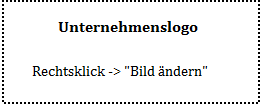 Schwerpunktbereich: Schwerpunktbereich: Schwerpunktbereich:   Energie und Klima  Ressourcen  Bildung für nachhaltige Entwicklung  Mobilität  IntegrationSchwerpunkt-LeitsatzSiehe Seite(n)Ziele & Indikatoren /
Ergänzende HinweiseLeitsatz [Nr.]: [Wortlaut des Leitsatzes][xx][stichpunktartig]Leitsatz [Nr.]: [Wortlaut des Leitsatzes][xx][stichpunktartig]Leitsatz [Nr.]: [Wortlaut des Leitsatzes][xx][stichpunktartig]LeitsatzSiehe Seite(n)Leitsatz 01 – Menschenrechte und Rechte der Arbeitnehmenden: "Wir achten und schützen Menschenrechte sowie Rechte der Arbeitnehmenden, sichern und fördern Chancengleichheit und verhindern jegliche Form der Diskriminierung und Ausbeutung in all unseren unternehmerischen Prozessen."Leitsatz 02 – Wohlbefinden der Mitarbeitenden: "Wir achten, schützen und fördern das Wohlbefinden und die Interessen unserer Mitarbeitenden."Leitsatz 03 – Anspruchsgruppen: "Wir berücksichtigen und beachten bei Prozessen alle Anspruchsgruppen und deren Interessen."LeitsatzSiehe Seite(n)Leitsatz 04 – Ressourcen: "Wir steigern die Ressourceneffizienz, erhöhen die Rohstoffproduktivität und verringern die Inanspruchnahme von natürlichen Ressourcen."Leitsatz 05 – Energie und Emissionen: "Wir setzen erneuerbare Energien ein, steigern die Energieeffizienz und senken Treibhausgas-Emissionen zielkonform oder kompensieren sie klimaneutral."Leitsatz 06 – Produktverantwortung: "Wir übernehmen für unsere Leistungen und Produkte Verantwortung, indem wir den Wertschöpfungsprozess und den Produktzyklus auf ihre Nachhaltigkeit hin untersuchen und diesbezüglich Transparenz schaffen."LeitsatzSiehe Seite(n)Leitsatz 07 – Unternehmenserfolg und Arbeitsplätze: "Wir stellen den langfristigen Unternehmenserfolg sicher und bieten Arbeitsplätze in der Region."Leitsatz 08 – Nachhaltige Innovationen: "Wir fördern Innovationen für Produkte und Dienstleistungen, welche die Nachhaltigkeit steigern und das Innovationspotenzial der baden-württembergischen Wirtschaft unterstreichen."LeitsatzSiehe Seite(n)Leitsatz 09 – Finanzentscheidungen: "Wir handeln im Geiste der Nachhaltigkeit vor allem auch im Kontext von Finanzentscheidungen."Leitsatz 10 – Anti-Korruption: "Wir verhindern Korruption, decken sie auf und sanktionieren sie."LeitsatzSiehe Seite(n)Leitsatz 11 – Regionaler Mehrwert: "Wir generieren einen Mehrwert für die Region, in der wir wirtschaften."Leitsatz 12 – Anreize zum Umdenken: "Wir setzen auf allen Unternehmensebenen Anreize zum Umdenken und zum Handeln und beziehen sowohl unsere Mitarbeitende als auch alle anderen Anspruchsgruppen in einen ständigen Prozess zur Steigerung der unternehmerischen Nachhaltigkeit ein."